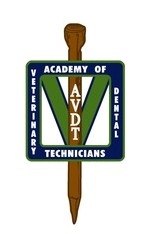 AVDT Mentee Preparation – Quiz   3Name the Structure________________________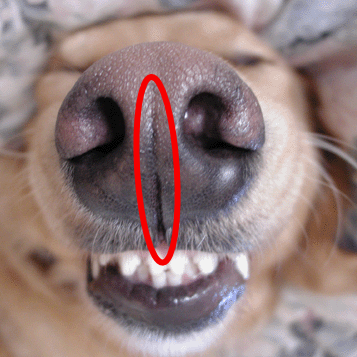 _________________________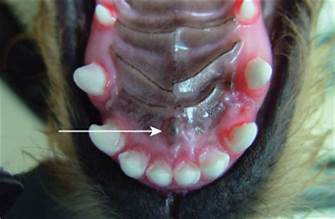 _________________________ (Name the folds present on the hard palate)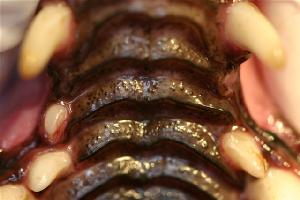 _________________________ (Name the fold on the lateral aspect of the nose)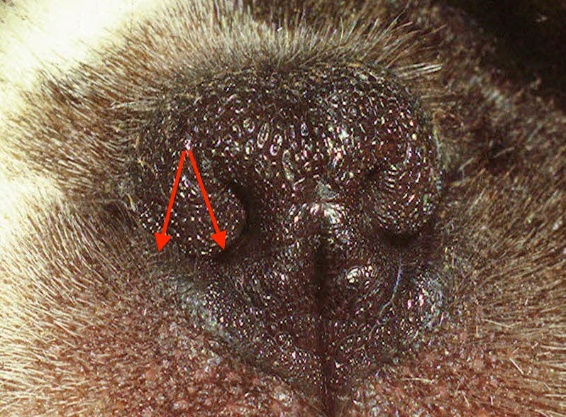 _________________________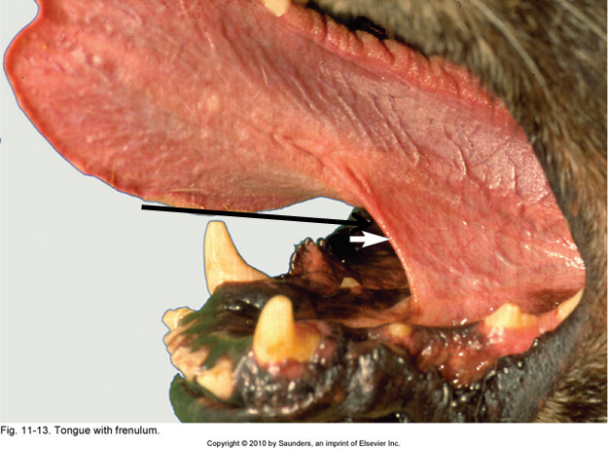 _________________________ (The name given to the line at the end of the arrow)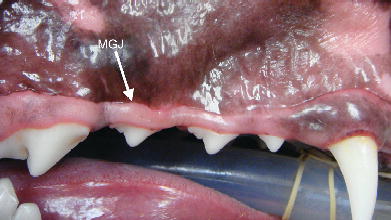 _________________________ (The term given to the “groove” in a feline’s canine tooth)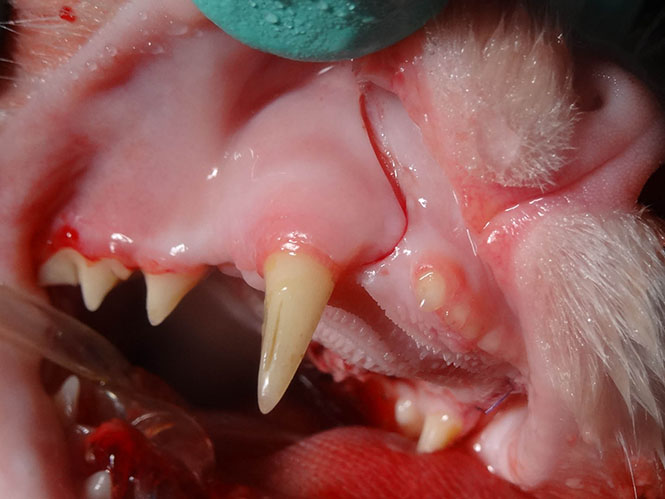 _________________________ (Name the structure lingual to the feline mandibular molar)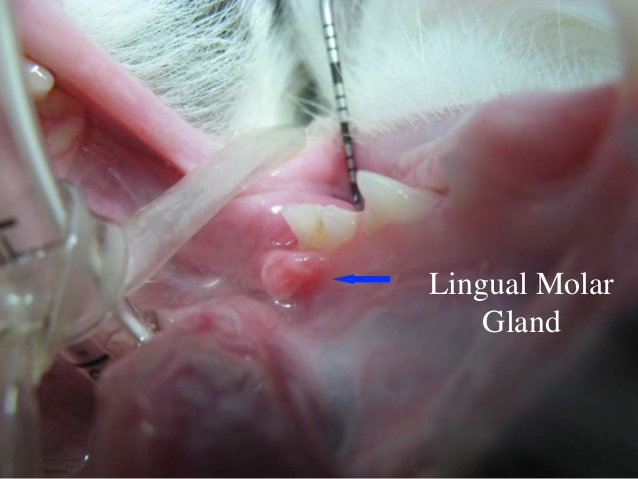 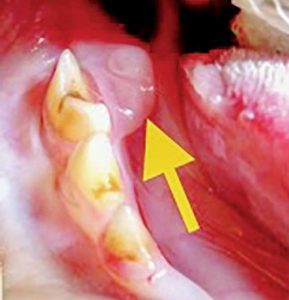 Label the Diagram Below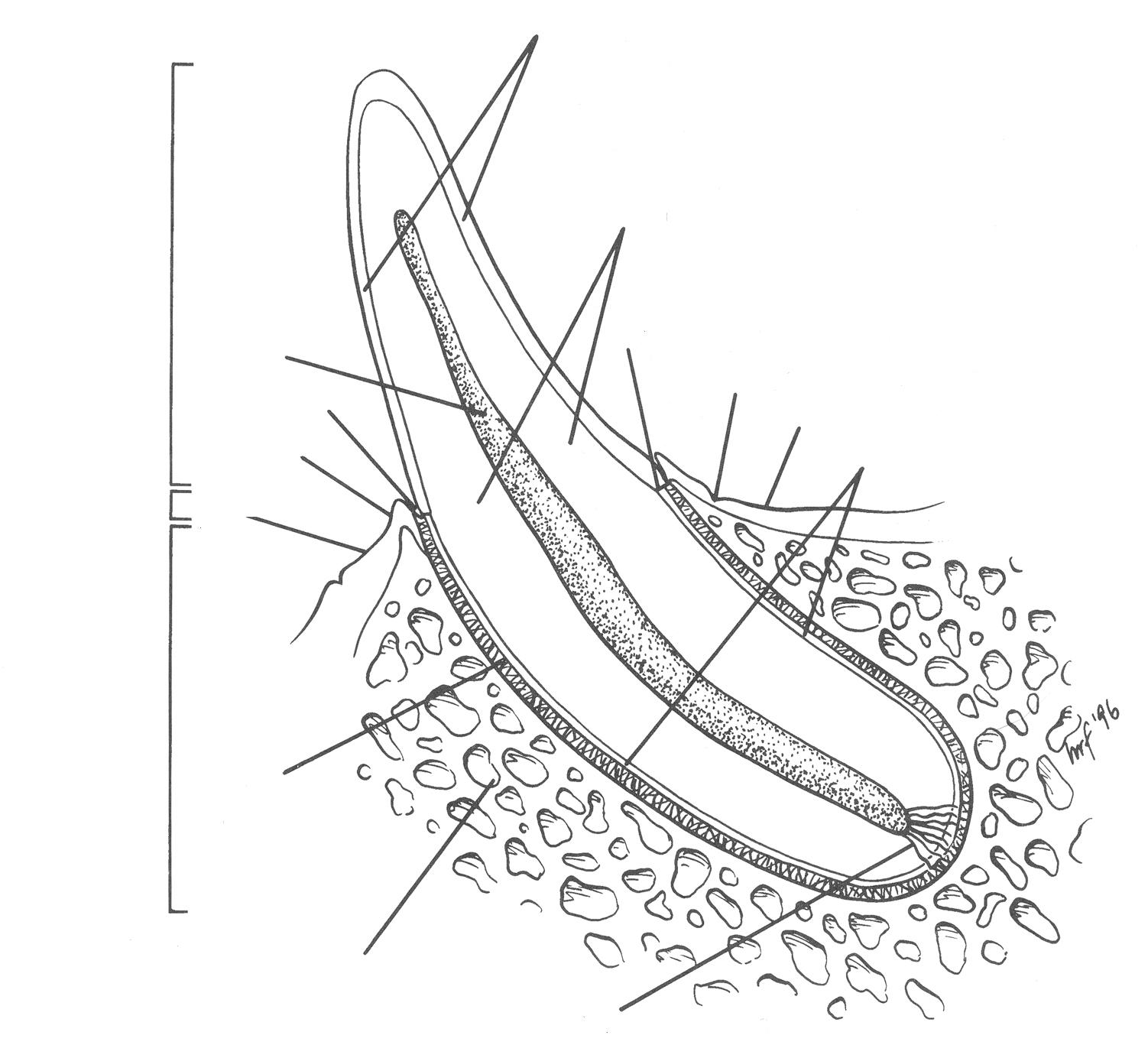 